Fylles ut og sendes som vedlegg til e-post til brukerstotte@postpensjonistene.noBrukerstøtte senderbekreftelse på e-post til avdelingen om at nye brukere er opprettet og gamle brukere er slettet. nye brukernavn og passord direkte til de nye brukernes private e-postadresser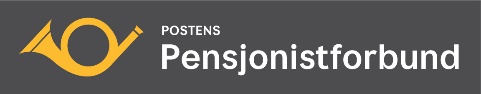 Ny/endret redigeringstilgangAvdeling:Innmelding av nye brukereInnmelding av nye brukereInnmelding av nye brukereSett X for aktuelt systemSett X for aktuelt systemSett X for aktuelt systemInnmelding av nye brukereInnmelding av nye brukereInnmelding av nye brukereNettsidesystemetMedlemssystemetMedlemssystemetNrFor- og etternavnPrivat e-postadresseRedigeringLese- og skrive-tilgangBare lese- tilgang123456Utmelding av brukere som ikke lenger skal ha tilgangUtmelding av brukere som ikke lenger skal ha tilgangUtmelding av brukere som ikke lenger skal ha tilgangUtmelding av brukere som ikke lenger skal ha tilgangUtmelding av brukere som ikke lenger skal ha tilgangNrFor- og etternavnPrivat e-postadresseNettside-systemMedlem-system12345E-post-systemet. Nytt, felles passord for avdelingenE-post-systemet. Nytt, felles passord for avdelingenAvdelingens e-postadresse:Avdelingens e-postadresse:12